Об условиях приватизации муниципального имущества Мариинско-Посадского муниципального округа  Чувашской Республики В соответствии с Федеральным законом от 21.12.2001 №178-ФЗ "О приватизации государственного и муниципального имущества», на основании прогнозного плана приватизации муниципального имущества, находящегося в собственности Мариинско-Посадского муниципального округа  Чувашской Республики на 2023 год, утвержденного решением Собранием депутатов Мариинско-Посадского муниципального округа Чувашской Республики от 19.01.2023г.  № 8/6, Порядка приватизации муниципального имущества Мариинско-Посадского района  Чувашской Республики, утвержденного решением Мариинско-Посадского районного Собрания депутатов от 08.02.2017г. №С-1/4, отчета по определению рыночной стоимости  недвижимого имущества №047/2023 от 26.07.2023 года, администрация Мариинско-Посадского муниципального округа  Чувашской Республики  п о с т а н о в л я е т: 1. Приватизировать следующее муниципальное имущество, находящееся в собственности Мариинско-Посадского муниципального округа  Чувашской Республики путем продажи на аукционе с открытой формой подачи предложений о цене в электронной форме:        Здание военного комиссариата (объект культурного наследия регионального назначения),  назначение: нежилое, количество этажей - 2,  общей площадью 376,2  кв.м., с кадастровым номером  21:16:011201:31,  запись о государственной регистрации от 27.02.2023г. № 21:16:011201:31-21/051/2023-4, с  земельным участком, категория земель – земли населенных пунктов, разрешенное использование: для использования под постройками, общей площадью 941 кв.м, с кадастровым номером 21:16:011201:15, запись о государственной регистрации  от 13.03.2023г. № 21:16:011201:15-21/051/2023-4, расположенное по адресу:  Чувашская Республика, Мариинско-Посадский район, г. Мариинский Посад, ул. Горького, д.6.        2. Установить следующие условия приватизации имущества:         Установить начальную цену продажи имущества, указанного в пункте 1.1 настоящего постановления, в размере 931  800 (Девятьсот тридцать одна тысяча восемьсот) руб. 00 коп. (без учета налога на добавленную стоимость). шаг аукциона –5 % от начальной цены продажи имущества – 46 590 (Сорок шесть тысяч пятьсот девяносто) руб. 00 коп.; задаток – 10 % от начальной цены имущества – 93 180 (Девяносто три тысячи сто восемьдесят) руб. 00 коп.3. Утвердить прилагаемую аукционную документацию.4. Отделу земельных и имущественных отношений администрации Мариинско-Посадского муниципального округа  организовать в установленном порядке продажу муниципального имущества Мариинско-Посадского муниципального округа  Чувашской Республики, указанного в пункте 1 настоящего постановления.5. Контроль за исполнением настоящего постановления оставляю за собой.  Чăваш РеспубликинСĕнтĕрвăрри муниципаллă округĕн администрацийĕЙ Ы Ш Ă Н У  №Сĕнтĕрвăрри хули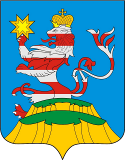 Чувашская РеспубликаАдминистрацияМариинско-Посадскогомуниципального округа П О С Т А Н О В Л Е Н И Е 18.10.2023 № 1275г. Мариинский ПосадИ.о. главы Мариинско-Посадского муниципального округа                                                                               В. А. Можаев